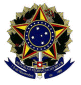 MINISTÉRIO DA EDUCAÇÃOUNIVERSIDADE FEDERAL FLUMINENSENOME DA UNIDADE, COMISSÃO...ATA DA XXª REUNIÃO ORDINÁRIA DA [INSIRA AQUI O NOME DA UNIDADE, COMISSÃO...]Aos XX dias do mês xxxxxxxxx de dois mil e vinte e um, às X horas (Horário de Brasília) na sala de reuniões da Superintendência de Documentação (SDC), no Campus do Gragoatá, aconteceu a XXª Reunião Ordinária da Comissão de Implantação e Acompanhamento do Sistema Eletrônico de Informações (SEI) na Universidade Federal Fluminense (UFF). Estiveram presentes na reunião, os seguintes membros: xxxxxxxxxxxxx. Dando início à reunião, a presidente da comissão, XXXXXXXX leu a ordem dos assuntos a serem tratados. Texto com narração cronológica dos fatos, seguindo a pauta, dando solução às propostas, com citação nominal (se possível) das falas. E nada mais havendo a tratar, a reunião foi encerrada às X horas e X minutos, da qual, para constar, foi lavrada a presenta Ata, que vai por mim assinada, Secretário(a), pela Senhora Presidente da Comissão e pelos membros presentes. (espaço para assinatura)Nome da autoridade responsávelCargo ou Função(espaço para assinatura)Nome do(a) secretário(a)Secretário(a)(espaço para assinatura)Nome completoCargo(espaço para assinatura)Nome completoCargo(espaço para assinatura)Nome completoCargo(espaço para assinatura)Nome completoCargo(espaço para assinatura)Nome completoCargo(espaço para assinatura)Nome completoCargo